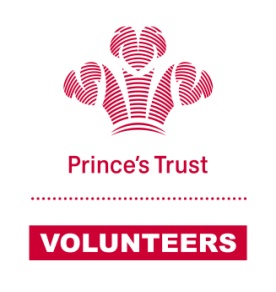 Mentor meeting reportPlease briefly and factually complete this report after each mentoring session and return it to <insert name> within 48-hours.  All reports will be read, responded to and kept on file for use in reviews.  Thank you for completing the mentor meeting report. The is essential to ensure we can better support your mentoring relationship. Please share a copy of this report with the young person. Mentor nameMentee name(s)Business NameBusiness Status Full TradingPart TradingBusiness On HoldBusiness On HoldCeasedMeeting Date Meeting Location Meeting DurationNext Meeting DateAdditional timeAdditional time working with young person since last meeting Additional time working with young person since last meeting Additional time working with young person since last meeting Financial InformationComment (e.g. details of short term financial commitments; explanations for large or one off transactions)Comment (e.g. details of short term financial commitments; explanations for large or one off transactions)Comment (e.g. details of short term financial commitments; explanations for large or one off transactions)Comment (e.g. details of short term financial commitments; explanations for large or one off transactions)Opening BalanceComment (e.g. details of short term financial commitments; explanations for large or one off transactions)Comment (e.g. details of short term financial commitments; explanations for large or one off transactions)Comment (e.g. details of short term financial commitments; explanations for large or one off transactions)Comment (e.g. details of short term financial commitments; explanations for large or one off transactions)Cash InComment (e.g. details of short term financial commitments; explanations for large or one off transactions)Comment (e.g. details of short term financial commitments; explanations for large or one off transactions)Comment (e.g. details of short term financial commitments; explanations for large or one off transactions)Comment (e.g. details of short term financial commitments; explanations for large or one off transactions)Cash OutClosing BalanceProgress: What progress has been achieved by the mentee and / or you on previously agreed actions?Outline topics covered at this meeting (e.g. progress against business plans, opportunities, threats, areas requiring further support; contact detail changes; and guidance given)Actions: List any actions agreed from this meeting and who will carry them outDo you have any concerns (E.g. wellbeing or safeguarding) or further comments? Anything you wish to discuss with Trust staff?Text Survey complete?This will be sent to all young people three months, six months and twelve months after they complete the programme. This survey will ask about what they are doing now and what they thought of the programme. Please encourage the mentee to complete thisSignatureDateMentorYoung Person